TEHNISKĀ SPECIFIKĀCIJA/ TECHNICAL SPECIFICATION Nr. TS 1503.022 v2Augstsprieguma ampērmetrs 500kV AC, I (1A - 5000A)/ High-voltage ammeter 500kV AC, I (1A - 5000A)TEHNISKĀS SPECIFIKĀCIJAS Pielikums Nr.1/TECHNICAL SPECIFICATION Annex No 1 Mērknaibļu žokļu formas skice/ Design of the shape of the jaws of the ammeter current clamp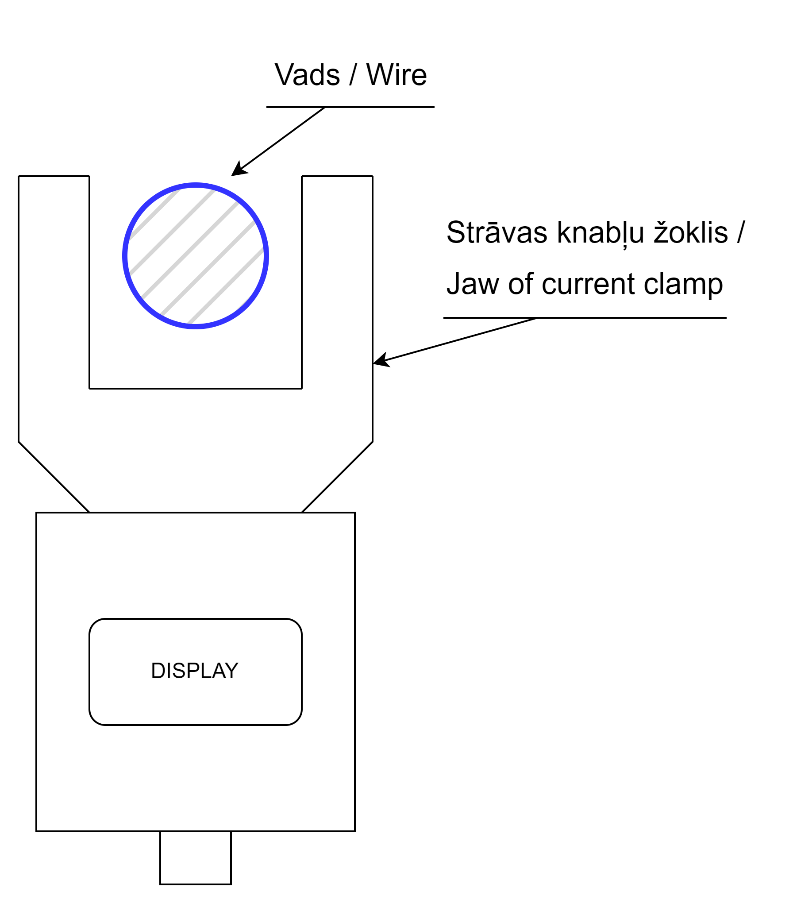 Attēlam ir informatīvs raksturs/ The image is informativeNr./ NoApraksts/ DescriptionMinimālā tehniskā prasība/ Minimum technical requirementPiedāvātās preces konkrētais tehniskais apraksts/ Specific technical description of the offered productAvots/ SourcePiezīmes/ RemarksVispārīgā informācija/ General informationVispārīgā informācija/ General informationVispārīgā informācija/ General informationRažotājs (materiāla ražotāja nosaukums un ražotājvalsts)/ Manufacturer (name of the manufacturer of materials and country of manufacturing)Norādīt / Specify1503.022 Mērknaibles 1-500kV, 1-5000A, spriegumaktīvajiem darbiem līdz 20 kV/ Current clamps 1-500kV, 1-5000A, for live works up to 20 kV Norādīt pilnu preces tipa apzīmējumu/ Specify type referenceParauga piegādes laiks tehniskajai izvērtēšanai (pēc pieprasījuma), darba dienas/ Delivery time for sample technical check(on request), working daysNorādīt vērtību/ SpecifyDokumentācija/ DocumentationDokumentācija/ DocumentationDokumentācija/ DocumentationIr iesniegts preces attēls, kurš atbilst sekojošām prasībām:/An image of the product that meets the following requirements has been submitted:".jpg" vai “.jpeg” formātā;/ ".jpg" or ".jpeg" formatizšķiršanas spēja ne mazāka par 2Mpix;/ resolution of at least 2Mpix;ir iespēja redzēt  visu preci un izlasīt visus uzrakstus, marķējumus uz tā;/ the complete product can be seen and all the inscriptions markings on it can be read;attēls nav papildināts ar reklāmu/ the image does not contain any advertisementAtbilst/ ConfirmOriģinālā lietošanas instrukcija sekojošās valodās/ Original instructions for use in the following languagesLV vai EN/ LV or EN Mērīšanas informācija/ Measurement information Mērīšanas informācija/ Measurement information Mērīšanas informācija/ Measurement informationAmpērmetrs paredzēts veikt mērījumus gaisvadu elektrolīnijās ar spriegumu/ The ammeter is designed to measure overhead power lines with a voltage≥ 21 kVMaiņstrāvas funkcija - jābūt iespējai nomērīt strāvu (50Hz) līdz / AC function - must be able to measure current (50Hz) up to600AStrāvas mērījumu precizitāte diapazonā no 0 A līdz  2 A / Accuracy of current measurements in the range from 0 A to 2 A≤ ± 1%Strāvas mērījumu izšķirtspēja diapazonā no 0 A līdz  2 A (50Hz), A / The current measurement resolution in  ranges from 0 A to 2 A , A≤ 0,1Norādīt strāvas mērījumu precizitāti pārējā mērījumu diapazonā (virs 2 A) / Specify the current measurement accuracy in the rest of the measurement range (above 2 A)Norādīt / SpecifyJa mērīšanas funkcijai ir vairāki diapazoni, tad tiem jābūt sadalītiem ar soli ne lielāku par x10 (Piemērs: Atbilst - 2A; 20A; 200A. Neatbilst – 2A; 200A.)/ If the measurement function has several ranges, then they must be divided by a step smaller than x10 (Example: Compliant - 2A; 20A; 200A. Inconsistent - 2A; 200A.)Atbilst/ ConfirmIr iespēja fiksēt vairākus mērījumus atmiņā (Data Hold)/ It is possible to record several measurements in memory (Data Hold)≥ 4Tehniskā informācija/ Technical informationTehniskā informācija/ Technical informationTehniskā informācija/ Technical informationAmpērmetrs paredzēts pievienošanai izolējošā stieņa universālai galvai (atbilstoši EN 60832-2 vai ekvivalents) / The ammeter is intended for connection to the universal head of the insulating bar (according EN 60832-2 or equivalent5) Atbilst/ ConfirmDisplejs ar ciparu indikāciju/ Display with numeric displayAtbilst/ ConfirmDisplejam ir apgaismojums / The display has back lightAtbilst/ ConfirmVisi ampērmetra elementi (mērknaibles, displejs) ir iebūvēti vienā korpusā/ The all elements of the ammeter (current sensor, display) are built into one housingAtbilst/ ConfirmAmpērmetra svars/ Ammeter weight≤ 1 kgAmpērmetra strāvas knaibles iekšējais platums / Ammeter current clamp internal width≥ 5 cmAmpērmetra strāvas knaibles žokļiem jābūt atvērtiem (U veida), atbilstoši tehniskās specifikācija pielikumā Nr. 1 pievienotajai skicei / The shape of the jaws of the ammeter current clamp sholud be opened (U shaped), according to the appendix No. 1 of technical specification Atbilst/ ConfirmTriecienizturīgs korpuss/ Shockproof bodyAtbilst/ ConfirmBarošana no standarta izmēra baterijām (bateriju izmēri atbilstoši standarta EN60086 vai ekvivalents5 prasībām)/ Powered by standard-sized batteries (battery sizes according to standard requirements EN60086 or equivalent5) Atbilst/ ConfirmVides nosacījumi/ Environmental conditionsVides nosacījumi/ Environmental conditionsVides nosacījumi/ Environmental conditionsMinimālā darba temperatūra/ Minimal operating temperature≤ -20°CMaksimālā darba temperatūra/ Maximal operating temperature≥+40°CObligātā komplektācija/ Minimum requirementsObligātā komplektācija/ Minimum requirementsObligātā komplektācija/ Minimum requirementsTransportēšanas soma/ Carrying caseAtbilst/ AvailableBaterijas (atbilstoši standartam EN60086 vai ekvivalents5)/ Batteries (according to standard EN60086 or equivalent5) Atbilst/ AvailableNeobligātās prasības/ Optional requirementsNeobligātās prasības/ Optional requirementsNeobligātās prasības/ Optional requirementsAizsardzības klase (atbilstoši standartam EN60529 vai ekvivalents5)/ IP Code (according to standard EN60529 or equivalent5)IP54Minimāla darba temperatūra/ Minimum operating temperature≤ -30ºC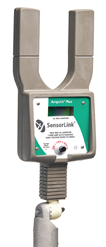 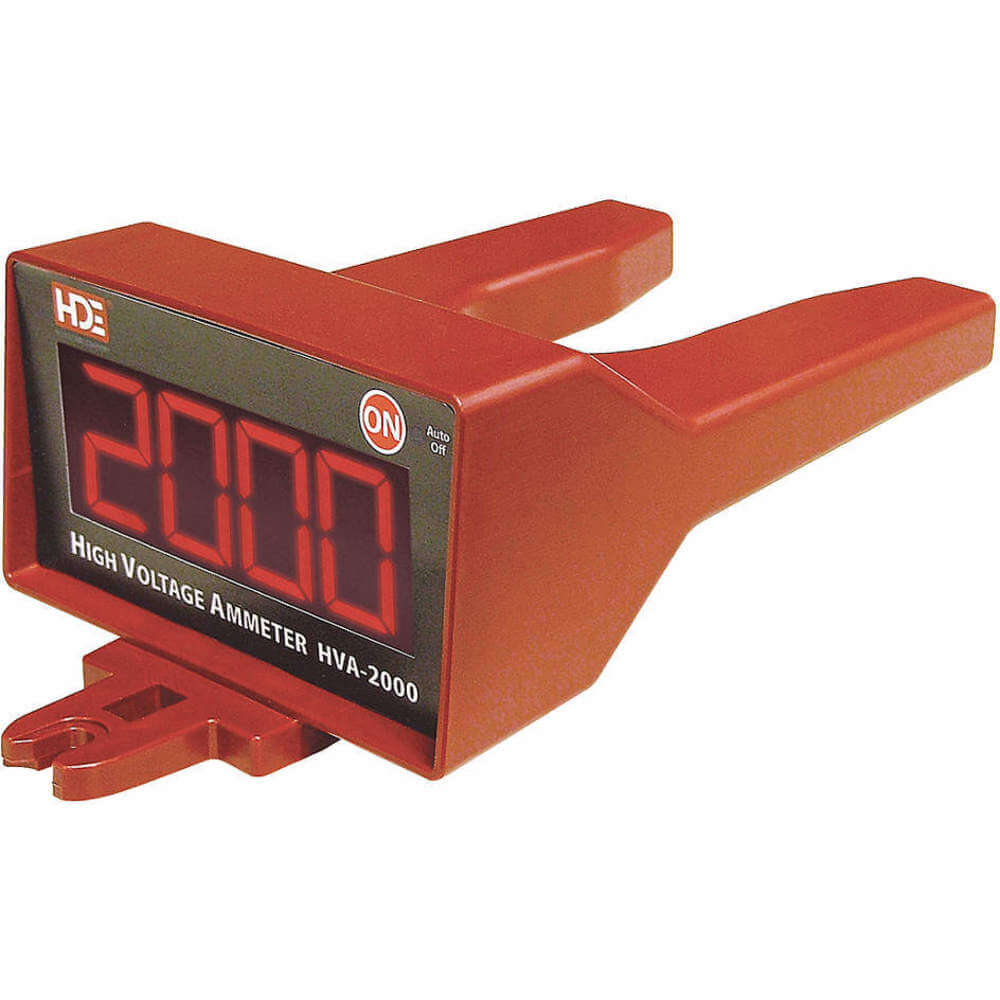 